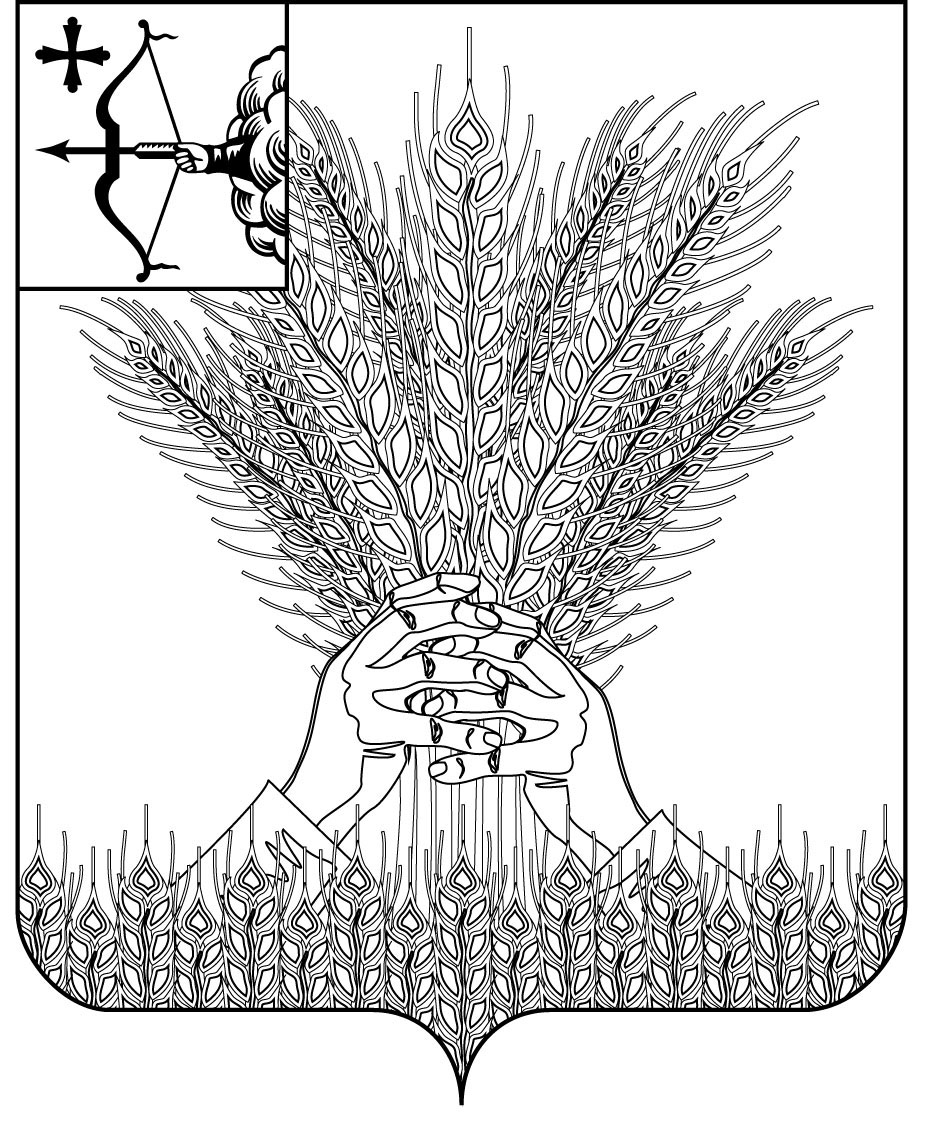 	РОССИЙСКАЯ ФЕДЕРАЦИЯДУМА КИКНУРСКОГО МУНИЦИПАЛЬНОГО ОКРУГА КИРОВСКОЙ ОБЛАСТИпервого созываРЕШЕНИЕ24.05.2021                       	    № 10-105пгт КикнурО внесении изменений в решение Думы Кикнурского  муниципального округа Кировской области от 25.11.2020 № 5-61В соответствии с частью 3 статьи 13 Федерального закона  от 02.03.2007 № 25-ФЗ «О муниципальной службе в Российской Федерации», Дума Кикнурского муниципального округа Кировской области РЕШИЛА: 1. Внести изменения в Положение «О муниципальной службе  в муниципальном образовании Кикнурский муниципальный округ Кировской области», утвержденное решением Думы Кикнурского муниципального округа Кировской области от 25.11.2020 № 5-61 (далее – Положение):Часть 4 статьи 12 Положения изложить в следующей редакции:«4. Муниципальный служащий, являющийся руководителем органа местного самоуправления, аппарата избирательной комиссии муниципального образования, заместитель указанного муниципального служащего в целях исключения конфликта интересов не могут представлять интересы муниципальных служащих в выборном профсоюзном органе данного органа местного самоуправления, аппарата избирательной комиссии муниципального образования в период замещения ими соответствующей должности.».2. Настоящее решение опубликовать в Сборнике муниципальных правовых актов органов местного самоуправления муниципального образования Кикнурский муниципальный округ Кировской области и на официальном сайте администрации Кикнурского муниципального округа.3. Настоящее решение вступает в силу со дня его официального опубликования (обнародования).Председатель Думы Кикнурского муниципального округа    В.Н. СычевГлава Кикнурскогомуниципального округа         С.Ю. Галкин